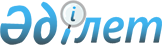 О внесении изменений в решение акима района имени Габита Мусрепова Северо-Казахстанской области от 25 февраля 2015 года № 5 "Об образовании избирательных участков по району имени Габита Мусрепова Северо-Казахстанской области"
					
			Утративший силу
			
			
		
					Решение акима района имени Габита Мусрепова Северо-Казахстанской области от 9 ноября 2018 года № 40. Зарегистрировано Департаментом юстиции Северо-Казахстанской области 19 ноября 2018 года № 4990. Утратило силу решением акима района имени Габита Мусрепова Северо-Казахстанской области от 24 декабря 2018 года № 46
      Сноска. Утратило силу решением акима района имени Габита Мусрепова Северо-Казахстанской области от 24.12.2018 № 46 (вводится в действие по истечении десяти календарных дней после дня его первого официального опубликования).
      В соответствии с пунктом 7 статьи 37 Закона Республики Казахстан от 23 января 2001 года "О местном государственном управлении и самоуправлении в Республике Казахстан", аким района имени Габита Мусрепова Северо-Казахстанской области РЕШИЛ:
      1. Внести в решение акима района имени Габита Мусрепова от 25 февраля 2015 года № 5 "Об образовании избирательных участков по району имени Габита Мусрепова Северо-Казахстанской области" (зарегистрировано в Реестре государственной регистрации нормативных правовых актов под № 3134, опубликовано 16 марта 2015 года в газете "Есіл Өңірі", 16 марта 2015 года в газете "Новости Приишимья") следующие изменения:
      приложение к указанному решению изложить в новой редакции согласно приложению к настоящему решению.
      2. Контроль за исполнением настоящего решения возложить на руководителя аппарата акима района имени Габита Мусрепова Северо-Казахстанской области.
      3. Настоящее решение вводится в действие по истечении десяти календарных дней после дня его первого официального опубликования.
       "СОГЛАСОВАНО"
      Председатель избирательной комиссии
      района имени Габита Мусрепова
      Северо-Казахстанской области
      Республики Казахстан
      ________________ Н.К. Баракаев
      __ ноября 2018 года Избирательные участки по району имени Габита Мусрепова Северо-Казахстанской области
      Избирательный участок № 394
      Местонахождение избирательного участка: село Новоишимское, улица Зерновая, 14, здание конторы представительства товарищества с ограниченной ответственностью "Астық қоймалары" Хлебная база № 2" (по согласованию); границы избирательного участка:
      улица Абылай-хана – 3, 23, 25, 29, 48, 50, 52, 56, 58, 60, 62, 64, 66, 68, 70, 72, 74, 76, 78, 80, 84, 84а, 86;
      улица Набережная – 1, 2, 3, 4, 5, 6, 7, 8, 9, 10, 11; 
      улица Ишимская – 1, 1а, 1а2, 1б, 2а, 3а, 4, 5, 5а, 6, 7, 8, 9, 10, 11, 13, 15, 17, 18, 19, 20, 21, 23, 25, 27, 29, 31, 33, 35, 37;
      улица Луначарского – 1, 2, 3, 4, 5, 6, 7, 8, 9, 10, 11, 12, 13, 14, 15, 16, 17, 18, 19, 20, 22, 24, 25, 26, 27, 28, 29, 30, 31, 32, 33, 34, 35, 36, 37, 37а, 38, 39, 40, 41, 41а, 42, 43, 44, 45, 47, 49, 51; 
      улица Зерновая – 1, 1а2, 2, 2а, 2б, 3, 4, 5, 6, 7, 8, 9, 10, 11, 12, 13, 15, 17, 19, 21, 23, 23а, 23б, 23в, 23г, 23д, 25, 25а, 27, 27а, 29, 31, 33, 35, 37, 39, 39а, 41, 41а, 42; 
      улица Ауельбекова – 1, 2, 3, 4, 5, 6, 7, 8, 9, 10, 11, 12, 12б, 13, 14, 15, 16, 17, 19, 21, 23, 24, 26, 27, 28, 29, 31, 33, 34, 35, 36, 37, 38, 39, 40, 41, 42, 43, 44, 46, 48, 50, 55, 57;
      улица Интернациональная – 1, 2, 3, 4, 5, 6, 7, 8, 9, 10, 11, 12, 13, 14, 15, 16, 17, 18, 19, 20, 21, 23, 24, 25, 26, 27, 29, 30, 31, 32, 33, 34, 35, 36, 37, 38, 39, 40, 41, 43, 45, 47;
      улица Терешковой – 1, 1а, 1б, 2, 3, 4, 5, 29, 29а; 
      Избирательный участок № 395 
      Местонахождение избирательного участка: село Новоишимское, улица Абылай-хана, 24, здание государственного коммунального казенного предприятия "Школа искусств" коммунального государственного учреждения "Отдел образования акимата района имени Габита Мусрепова 
      Северо-Казахстанской области"; границы избирательного участка: 
      улица Мира – 3, 5, 6, 7, 8, 9, 10, 11, 12, 13, 14, 16, 17, 18, 19, 20, 23, 24, 25, 26, 27, 28, 29, 30, 31, 32, 33, 34, 35, 36, 37, 38, 40, 41, 42, 43, 44, 45, 46, 47, 48, 49, 50, 51, 52, 53, 54, 55, 56, 57, 58, 59, 60, 61, 62, 63, 64, 65, 66, 67, 70, 71, 72, 73, 74, 76, 78; 
      улица Степная – 1, 2, 4, 5, 5а, 6, 7, 8, 9, 10, 11, 12, 13, 14, 14а, 15, 16, 17, 18, 19, 20, 21, 22, 24, 53; 
      улица Больничная – 1, 3, 4, 5, 7, 8, 10, 12, 14, 14а, 16, 18, 20, 22; 
      микрорайон Больничный – 1, 2, 3, 4, 4а, 5, 7, 7а, 8; 
      улица Строительная – 1, 2, 3, 4, 5, 6, 7, 8, 9, 10, 11, 12, 13, 14-1, 14-3, 15, 17, 19, 20, 21; 
      улица Советская – 1, 2, 3, 4, 5, 7, 9, 10, 10а, 11, 12а, 12а2, 13, 13а1, 15, 16, 17, 17а, 17б, 18, 20, 21, 23, 34, 35, 36, 37, 38, 39, 40, 41, 42, 43, 45, 46, 47, 48, 50, 52; 
      микрорайон "Мағжан Жұмабаев" – 1, 2, 3, 4, 5, 6, 6а, 6б, 7, 8, 11а, 17, 17а, 24, 27, 31, 32, 33, 34, 34а, 35, 35а, 36, 38, 40, 41. 
      Избирательный участок № 396 
      Местонахождение избирательного участка: село Новоишимское, улица Школьная, 1, здание коммунального государственного учреждения "Новоишимская средняя школа № 1"; границы избирательного участка: 
      улица Школьная – 1а (1-8), 1а, 4, 4а, 5, 6, 7, 8, 9, 10, 11, 12, 13, 13а, 14, 15, 15а, 16, 16а, 17, 18, 20, 21, 22, 23, 24, 27, 32; 
      улица Ленина – 3, 4, 5, 6, 8; 
      улица Абылай-хана – 16; 
      улица Акана-серэ – 1, 1а, 2, 2а, 2б, 3, 3б, 5, 5а, 5б, 6, 7, 8, 9, 9а, 9б, 11, 12, 13, 14, 27, 34, 37, 41, 43, 51, 53, 59; 
      улица Сейфуллина – 1, 1а, 2а, 3, 3а, 4, 5, 6, 7, 8, 9, 10, 11, 12, 13, 14, 16; 
      улица Гаражная – 1, 1а, 2, 3, 4, 5, 6, 7, 8, 8а, 9, 10, 11, 11а; 
      улица Октябрьская – 1, 1а, 2, 3, 4, 5, 5а, 6, 7, 8, 9, 10, 11, 12, 13, 14, 14а, 15, 16, 17, 17а, 18, 20, 21, 22, 23, 24, 25, 26, 30, 32, 34. 
      Избирательный участок № 397 
      Местонахождение избирательного участка: село Новоишимское, улица К.Заслонова, 10, здание коммунального государственного учреждения "Новоишимская средняя школа № 2"; границы избирательного участка: 
      улица Локомотивная – 2, 4, 10а, 10б; 
      улица Ворошилова – 3, 6, 8, 8а, 10, 11; 
      улица Станционная – 1, 2, 3, 4, 6, 9, 10, 12, 13, 14, 15, 16, 17, 18, 19, 20, 23; 
      улица А. Молдагуловой – 1,2; 
      улица М. Маметовой – 1, 2, 3, 4, 5, 8, 9, 11, 12, 12а, 13, 14, 15, 16, 17, 18, 19, 20, 21, 22, 24, 25, 26, 27, 28, 29, 30, 35, 36, 38, 39, 40, 42, 48, 54, 58, 65, 66, 68, 70; 
      улица Юбилейная – 2, 4, 8, 10, 12, 14, 15, 16, 17, 18, 19, 21, 23, 25; 
      улица Энгельса – 1, 1а, 1б, 2, 3, 3а, 4, 5 ,6 ,7, 8, 9, 10, 11, 12, 13, 14, 15, 16, 17, 18, 19, 20, 21, 22, 23, 24, 25, 26, 27, 28, 29, 29а, 30, 31, 32, 36, 39, 41, 45, 47, 51, 53, 55, 102, 104, 106, 108, 109, 110, 114, 116, 118, 120, 126, 128, 130, 132, 134; 
      улица К.Маркса – 1, 2, 4, 5, 6, 7, 8, 9, 10, 11, 12, 13, 14, 15, 16, 17, 18, 19, 20, 21, 22, 23, 24, 25, 26, 28, 29, 30, 30а, 31, 32, 33, 34, 36, 40, 41, 42, 43, 44, 45, 45а, 46, 46а, 47, 48, 49, 49а, 50, 51, 51а, 52, 54, 54а, 56, 58, 59, 66, 67, 68, 71, 74, 75, 77, 78, 81;
      улица Трудовая – 1, 1б, 2, 2а, 3, 4, 8, 9а; 
      улица Пионерская – 1, 1а, 1б, 2, 2а, 4, 6, 6а, 7, 8, 9, 10, 11, 12, 13, 14, 16, 17, 19, 19а, 21, 21б, 23, 25, 46, 47; 
      улица ДЭУ – 1, 2, 3, 4, 5, 6, 7, 8, 13, 59. 
      Избирательный участок № 398 
      Местонахождение избирательного участка: село Новоишимское, улица К.Заслонова, 10, здание коммунального государственного учреждения "Новоишимская средняя школа № 2"; границы избирательного участка: 
      улица Локомотивная – 2, 3, 4, 5, 6, 6а, 8, 8а, 10, 12, 14, 15, 16, 17, 18, 19, 20, 21, 22, 23, 24, 25, 26, 27, 28, 29, 30, 31, 32, 33, 34, 35, 36, 36а, 37, 38, 39, 40, 41, 42, 43, 44, 45, 46, 47, 48, 49, 50, 51, 52, 54, 57, 59, 61, 62, 68, 69а;
      улица Локомотивная – 7, 9, 13, 21, 23, 25, 25а, 27, 29, 31; 
      улица Ворошилова – 1, 2; 
      улица К. Заслонова – 1, 2б, 3, 4, 4а, 5, 5а, 5б, 6, 7, 7а, 8, 8а, 8б, 9а, 9б, 9в, 9д, 11, 12, 13, 15, 17, 18, 19, 22, 23, 24, 52; 
      улица Островского – 1, 3, 7, 9, 11, 12, 13, 14, 15, 17, 19, 21, 25; 
      улица Гагарина – 1, 2, 2а, 3, 3-1, 3-2, 4, 5, 5-1, 5-2, 5а, 6, 7, 7-1, 7-2, 8, 9, 9-1, 9-2, 10, 11, 12, 12а, 12б, 13, 15, 15а, 17, 19, 21, 23, 25, 25а, 27, 30, 31, 33; 
      улица Путейская – 1, 2, 3, 4, 5, 6, 7, 8. 
      Избирательный участок № 399 
      Местонахождение избирательного участка: село Червонное, улица Школьная, 11, здание Дома культуры (по согласованию); границы избирательного участка: село Червонное. 
      Избирательный участок № 400 
      Местонахождение избирательного участка: село Узынколь, улица Школьная, здание медицинского пункта (по согласованию); границы избирательного участка: село Узынколь. 
      Избирательный участок № 401 
      Местонахождение избирательного участка: село Пески, улица Школьная, 3, здание коммунального государственного учреждения "Пескинская средняя школа"; границы избирательного участка: село Пески. 
      Избирательный участок № 402 
      Местонахождение избирательного участка: село Ефимовка, улица Кооперативная, 1, здание коммунального государственного учреждения "Ефимовская основная школа"; границы избирательного участка: село Ефимовка. 
      Избирательный участок № 403 
      Местонахождение избирательного участка: село Буденное, улица Центральная, 11, здание коммунального государственного учреждения "Буденновская средняя школа"; границы избирательного участка: село Буденное, село Куприяновка. 
      Избирательный участок № 404 
      Местонахождение избирательного участка: село Нежинка, улица Нежинская, здание Дома культуры (по согласованию); границы избирательного участка: село Нежинка. 
      Избирательный участок № 405
      Местонахождение избирательного участка: село Токсан би, улица Интернациональная, 12а, здание коммунального государственного учреждения "Средняя школа Токсан би"; границы избирательного участка: село Токсан би.
      Избирательный участок № 406 
      Местонахождение избирательного участка: село Ставрополка, улица Молодежная, здание сельского клуба (по согласованию); границы избирательного участка: село Ставрополка. 
      Избирательный участок № 407 
      Местонахождение избирательного участка: село Ломоносовка, улица Комсомольская, 3, здание коммунального государственного учреждения "Ломоносовская средняя школа"; границы избирательного участка: село Ломоносовка, село Ломоносовское. 
      Избирательный участок № 408 
      Местонахождение избирательного участка: село Урожайное, улица Ленина, 5, здание Дома культуры (по согласованию); границы избирательного участка: село Урожайное, село Степное. 
      Избирательный участок № 409 
      Местонахождение избирательного участка: село Володарское, улица Целинная, 33а, здание конторы товарищества с ограниченной ответственностью "Береке-Агро" (по согласованию); границы избирательного участка: село Володарское. 
      Избирательный участок № 410 
      Местонахождение избирательного участка: село Целинное, улица Целинная, 19а, здание конторы товарищества с ограниченной ответственностью "Целинное-2004" (по согласованию); границы избирательного участка: село Целинное. 
      Избирательный участок № 411 
      Местонахождение избирательного участка: село Дружба, улица Советская, 46, здание конторы товарищества с ограниченной ответственностью "Дружба" (по согласованию); границы избирательного участка: село Дружба, село Жаркольское. 
      Избирательный участок № 412 
      Местонахождение избирательного участка: село Новоселовка, улица Целинная, 18, здание коммунального государственного учреждения "Новосельская средняя школа"; границы избирательного участка: село Новоселовка. 
      Избирательный участок № 413 
      Местонахождение избирательного участка: село Мукур, улица Сейфуллина, здание конторы товарищества с ограниченной ответственностью "Астық Мукур" (по согласованию); границы избирательного участка: село Мукур. 
      Избирательный участок № 414 
      Местонахождение избирательного участка: село Привольное, улица Школьная, 1, здание коммунального государственного учреждения "Привольная средняя школа" коммунального государственного учреждения "Отдел образования акимата района имени Габита Мусрепова Северо-Казахстанской области"; границы избирательного участка: село Привольное.
      Избирательный участок № 415 
      Местонахождение избирательного участка: село Шукырколь, улица Нуркатова, 26, здание Центра досуга молодежи; границы избирательного участка: село Шукырколь.
      Избирательный участок № 416 
      Местонахождение избирательного участка: село Карагаш, улица Школьная, 5/1, здание медицинского пункта (по согласованию); границы избирательного участка: село Карагаш. 
      Избирательный участок № 417 
      Местонахождение избирательного участка: село 15 лет Казахстана, улица Школьная, 3, здание коммунального государственного учреждения "Жаманшубарская основная школа"; границы избирательного участка: село 15 лет Казахстана. 
      Избирательный участок № 418 
      Местонахождение избирательного участка: село Андреевка, улица Советская, 51, здание культурного центра товарищества с ограниченной ответственностью "Жарык-2005" (по согласованию); границы избирательного участка: село Андреевка. 
      Избирательный участок № 419 
      Местонахождение избирательного участка: село Жанасу, улица Школьная, 7а, здание коммунального государственного учреждения "Жанасуская начальная школа имени Еркина Ауельбекова"; границы избирательного участка: село Жанасу, село Беспаловка. 
      Избирательный участок № 420 
      Местонахождение избирательного участка: село Раисовка, улица Голопятова, 1-Б, здание коммунального государственного учреждения "Раисовская средняя школа"; границы избирательного участка: село Раисовка. 
      Избирательный участок № 421 
      Местонахождение избирательного участка: село Кокалажар, улица Юбилейная, 23, здание конторы товарищества с ограниченной ответственностью "Тұқым" (по согласованию); границы избирательного участка: село Кокалажар. 
      Избирательный участок № 422 
      Местонахождение избирательного участка: село Мадениет, улица Мадениетская, 2, здание бывшего коммунального государственного учреждения "Мадениетская начальная школа"; границы избирательного участка: село Мадениет. 
      Избирательный участок № 423 
      Местонахождение избирательного участка: село Сарыбулак, улица Сарыбулакская 5/1 здание медицинского пункта (по согласованию); границы избирательного участка: село Сарыбулак.
      Избирательный участок № 424 
      Местонахождение избирательного участка: село Чернобаевка, улица Шевченко, 4, здание коммунального государственного учреждения "Чернобаевская начальная школа" коммунального государственного учреждения "Отдел образования акимата района имени Габита Мусрепова Северо-Казахстанской области"; границы избирательного участка: село Чернобаевка.
      Избирательный участок № 425 
      Местонахождение избирательного участка: село Золотоноша, улица Восточная 16/1, жилой дом Мумберг Е.В.(по согласованию); границы избирательного участка: село Золотоноша. 
      Избирательный участок № 426 
      Местонахождение избирательного участка: село Сарыадыр, дом № 23, здание коммунального государственного учреждения "Сарыадырская основная школа"; границы избирательного участка: село Сарыадыр. 
      Избирательный участок № 427 
      Местонахождение избирательного участка: село Рузаевка, улица Каримова, 1, здание коммунального государственного учреждения "Рузаевский аграрно-технический колледж" акимата Северо-Казахстанской области Министерства образования и науки Республики Казахстан (по согласованию); границы избирательного участка: село Сивковка.
      Избирательный участок № 428 
      Местонахождение избирательного участка: село Березовка, улица Школьная, 4, здание коммунального государственного учреждения "Березовская средняя школа"; границы избирательного участка: село Березовка. 
      Избирательный участок № 429 
      Местонахождение избирательного участка: село Рузаевка, улица Рузаева, 1, здание коммунального государственного учреждения "Калиновская средняя школа" государственного учреждения "Отдел образования района имени Габита Мусрепова Северо-Казахстанской области" акимата района имени Габита Мусрепова Северо-Казахстанской области"; границы избирательного участка:
      улица Калинина – 1, 7, 9, 11, 17, 23, 27, 33, 35; 
      улица Чапаева – 1, 3, 4, 6, 9, 11, 12, 14, 17, 19, 20, 21, 23, 28, 29; 
      улица Амангельды – 1, 3, 4, 5, 6, 7, 8, 10, 11, 15, 15а, 16, 18, 20, 21, 24, 28, 29, 31, 34; 
      улица Панфилова – 1, 6, 8, 9, 12, 13, 14, 15; 
      улица Трудовая – 1, 3, 4, 5, 6, 7, 11, 12, 17, 19, 19а, 21, 25, 27, 27а; 
      улица Пушкина –9, 11, 13, 17, 23, 24, 26, 28, 34; 
      улица Больничная – 1, 2, 3, 4, 5, 6, 7, 8, 9, 10, 11, 15, 16; 
      улица Парковая – 2, 3, 4, 5, 6, 7, 8, 9, 10, 11, 12; 
      улица Дедкова – 2, 3, 4; 
      улица Юбилейная – 1, 2, 3, 4, 5, 6, 7, 8, 11, 12, 14, 15, 16, 17, 18, 19, 20, 21, 22, 23, 24; 
      улица Интернациональная – 1, 3, 4, 5, 6, 7, 8, 9, 10, 11, 12, 13, 14, 16; 
      улица Набережная – 1, 1а, 1б, 2, 3, 4, 5, 6, 7, 8, 9, 10; 
      улица Центральная усадьба – 1, 2, 3, 5, 6; 
      улица Восточная – 1а, 4, 6, 8, 9, 10, 11, 12, 13, 14, 15, 16, 17, 18, 19, 20, 21, 22, 22а, 23, 24, 26, 28, 30; 
      улица Целинная – 1, 1а, 1б, 2, 2а, 2б, 2в, 3а, 4, 5, 6, 7, 8, 8а, 8б, 8в, 9, 10, 10а, 11, 12, 13, 15а, 16, 18, 23, 25, 27; 
      микрорайон – 1б, 5, 6, 7, 8, 11; 
      улица Каримова – 1, 2а, 2б, 2в, 2г, 4, 5, 6, 7, 8, 9, 10, 11а, 11б, 12, 13, 14, 15, 16, 17, 18, 19, 21, 22, 24, 26, 27, 28, 30, 32, 33, 35, 36, 37, 38, 39, 40, 41, 43, 44, 45, 46, 48, 49, 50, 51, 52, 54, 55, 56, 57, 58, 59, 60, 61, 62, 63, 64, 65, 66, 67, 68, 70, 72, 73, 75; 
      улица Шарыкская – 1, 2, 3, 4, 5, 6, 7, 8, 9, 10, 11, 12, 13, 14, 15, 19, 20, 21, 22, 24; 
      улица Абая – 1, 1а, 2, 3, 4, 5, 6, 7, 8, 9, 10, 11, 12, 13, 14, 15, 16, 17, 18, 19, 20, 21, 22, 23, 24, 25, 26, 27, 28, 29, 30, 31, 32, 33, 34, 35, 36, 36а, 37, 38, 39, 40, 41, 42, 43, 45, 46, 47, 48, 49, 50, 52, 54, 55, 56, 57, 58, 59, 61, 62, 63, 65, 66, 70, 72, 74, 76, 78, 80; 
      улица Рузаева – 2, 2а, 3, 4, 5, 6, 7, 8, 9, 10, 11, 13, 14, 16, 17, 18, 19, 20, 21, 22а, 23, 24, 25, 26, 27, 28, 28а, 29, 30, 31, 32, 33, 34, 35, 36, 37, 38, 39, 41, 42, 43, 44, 45, 46, 47, 48, 49, 50, 54, 56, 60, 62, 64; 
      улица Говорова – 2, 3, 4, 6, 7, 8, 9, 10, 11, 12, 13, 14, 20, 22, 24, 26, 32, 32а, 38, 42, 44, 48, 50а, 52, 52а. 
      Избирательный участок № 430 
      Местонахождение избирательного участка: село Рузаевка, улица Рузаева, 138, здание государственного коммунального казенного предприятия "Рузаевский Дом культуры"; границы избирательного участка:
      улица 8 Марта – 5; 
      улица Садовая – 3, 4, 6, 7, 8, 9, 10, 11, 12, 13, 14; 
      улица Кирова - 4, 5, 6, 7, 8, 9, 10, 11, 12, 15, 17, 20, 25; 
      улица Джамбула – 4, 5, 6, 7, 8, 9, 10, 12, 13, 21, 22, 23; 
      улица Куйбышева – 1, 2, 4, 5, 6, 7, 12, 15, 16, 17, 19, 20, 21, 24, 26, 29, 30, 30а, 31, 33, 35; 
      улица Горького – 1, 2, 3, 5, 6, 8, 11, 13, 14, 15, 16, 18, 20, 21, 22, 23, 24, 25, 26, 28, 29, 30, 31, 33, 33а, 36, 40, 41, 43, 46, 48, 50, 52, 54; 
      улица Гагарина – 1, 3, 4, 11, 13, 14, 16, 18, 20, 22, 23, 28, 29, 30, 32; 
      улица Октябрьская – 8, 9, 10, 11, 12, 13, 16, 20; 
      улица Строительная – 1, 4а, 6, 8, 10; 
      улица Ленина – 1, 2, 3, 4, 5, 6, 7, 8, 9, 10, 13, 15, 21, 23, 29, 31, 33, 36, 38, 47, 49, 55, 57а, 61, 63, 65, 71, 73, 75; 
      улица Энгельса – 3, 5, 6, 7, 10, 11, 17, 19, 22, 24, 25, 26, 27, 29, 32, 34, 36, 37, 38, 39, 40, 41, 42, 43, 45, 46, 47, 49, 50, 54, 56, 58, 60, 61, 62, 63, 71; 
      улица Чехова – 1, 2, 3, 4; 
      речной переулок – 1, 3, 4, 5, 6, 8; 
      улица Карла Маркса - 1, 3, 4, 5, 6, 10, 11, 12, 16, 17, 19, 22, 25, 26, 27, 29, 32а, 34, 34а, 35, 36, 38, 41, 45, 51; 
      улица Комсомольская – 1, 2, 3, 7, 8, 9, 11, 12, 16, 17, 19, 21, 22, 24, 27, 29, 32, 34, 35, 37, 41, 42, 43, 50; 
      улица Чеботарева – 3, 4, 5, 6, 7, 9, 15, 20, 22, 23, 28, 30, 32, 34;
      улица Кузнечная – 1, 2, 3, 4, 5, 6, 7, 8, 9, 10, 11, 12, 14, 15, 16, 17, 21, 24, 26, 27, 28, 29, 34, 41, 43, 44, 50, 50б, 50в, 52а, 52б; 
      улица Элеваторная – 1, 3, 3а, 4, 4а, 5, 5а, 9, 10, 11, 13, 15, 21; 
      улица Степная – 2, 2б, 4, 5, 6, 16, 22, 29, 32, 33, 34, 35, 37, 39, 41, 42, 43, 48; 
      улица Калинина – 2а, 8, 10, 12, 20, 26, 28, 34, 36; 
      улица Каримова – 77, 80, 82, 83, 87, 88, 90, 92, 96, 98, 100, 101, 102, 105, 109, 110, 111, 112, 115, 116, 117, 118, 123, 124, 125, 126, 127, 128, 129, 130, 131, 138, 145, 147, 150, 151, 152, 153, 154, 156, 157, 158, 159, 160, 161, 162, 163, 164, 165, 167, 169, 171, 173, 174, 175, 176, 177, 178, 179, 180, 181, 182, 184, 185, 186, 187, 188, 190, 192, 195, 196, 198, 200, 201, 202, 203, 204, 206, 207, 208, 209, 210, 211, 212, 213, 214, 215, 216, 217, 218, 219, 220, 222, 224, 228, 230; 
      улица Шарыкская - 23, 25, 27, 28, 29, 30, 31, 32, 33, 34, 35, 36, 37, 38, 39, 40, 41, 42, 44, 45, 46, 48, 50, 51, 53, 54, 55, 56, 56а, 57, 59, 62, 64, 66, 68, 69, 70, 71, 75, 77, 78, 79, 80, 81, 82, 84, 85, 89, 90, 91, 96, 98, 100, 102, 104, 106; 
      улица Абая – 72, 73, 74, 75, 76, 77, 79, 80, 81, 83, 84, 85, 86, 87, 88, 89, 90, 91, 92, 93, 97, 99, 100, 102, 104, 105, 106, 107, 108, 109, 110, 111, 114, 115, 116, 117, 118, 120, 121, 122, 123, 124, 126, 128, 130, 132, 134, 136; 
      улица Рузаева - 51, 53, 61, 63, 65, 68, 69, 71, 73, 75, 77, 78, 79, 80, 82, 84, 85, 87, 89, 90, 91, 92, 93, 94, 96, 97, 101, 103, 104, 105, 106, 107, 108, 109, 110, 111, 112, 113, 114, 116, 120, 121, 122, 124, 126, 127, 128, 129, 130, 131, 132, 134, 135, 143, 144, 145, 146, 147, 149, 151, 152, 153, 154, 155, 156, 157, 158, 159, 160, 161, 165, 166, 167, 168, 169, 171, 176, 178, 180, 182, 184, 186, 188, 194, 196, 198, 200, 202; 
      улица Говорова – 25, 27, 31, 33, 35, 45, 47, 49, 53, 54, 55, 56, 56а, 56б, 57, 58, 59, 60, 61, 62, 64, 65, 66, 69, 70, 73, 74, 78, 82, 84, 86, 88, 90, 96, 98, 100, 102, 104, 108, 112, 114, 116, 118, 122, 124, 126, 130, 132, 148.
      Избирательный участок № 431 
      Местонахождение избирательного участка: село Возвышенка, улица Мира, 1, здание конторы товарищества с ограниченной ответственностью "Возвышенка СК" (по согласованию); границы избирательного участка: село Возвышенка, село Григорьевка, село Стерлитамак, село Куйган. 
      Избирательный участок № 432 
      Местонахождение избирательного участка: село Чернозубовка, улица Матросова, 21, здание конторы товарищества с ограниченной ответственностью "Содружество-2/2" (по согласованию); границы избирательного участка: село Брилевка, село Чернозубовка. 
      Избирательный участок № 433 
      Местонахождение избирательного участка: село Бирлик, улица Кирова, 5, здание торгового центра товарищества с ограниченной ответственностью "Алиби Ишим" (по согласованию); границы избирательного участка: село Бирлик. 
      Избирательный участок № 434 
      Местонахождение избирательного участка: село Старобелка, улица Школьная, 11, здание коммунального государственного учреждения "Старобельская основная школа"; границы избирательного участка: село Старобелка. 
      Избирательный участок № 435
      Местонахождение избирательного участка: село Чистополье, улица Ленина, 90, здание государственного коммунального казенного предприятия "Чистопольский Дом культуры"; границы избирательного участка: 
      улица Магистральная – 7, 11, 21, 23, 25, 27; 
      улица 8 Марта – 1, 2, 5, 7, 8, 10, 11, 12, 19, 20а, 20б, 21; 
      улица Калинина – 3, 4, 10, 11, 13, 18, 19, 20, 24, 27, 29, 31, 33; 
      улица Гагарина – 1, 2, 3, 4, 11, 12, 14, 16; 
      улица Горького – 3, 4, 5, 6, 11, 12, 14, 19, 21, 22, 23, 24, 25, 26, 27, 28, 29, 30, 30а, 32, 35, 36, 37, 39, 41, 43; 
      улица Комсомольская – 3, 5, 9, 10, 14, 19, 21, 22, 23, 24, 26, 27, 30, 32, 36, 38, 40, 46, 50, 52, 54, 56; 
      улица Кирова – 1, 2, 3, 4, 13, 17, 18, 20, 24, 26; 
      улица Ауэзова – 3, 9, 13, 19, 21, 23, 25, 35, 39; 
      улица Сакко и Ванцетти – 7, 9, 14, 16, 17, 18, 19, 20, 21, 23, 25, 28, 30, 32; 
      улица Амангельды – 3, 8, 9, 10, 11, 13, 16, 19, 21, 22, 23, 24, 25, 26, 26а, 27, 28, 29, 30, 31, 32, 33, 34, 35, 38, 41, 42, 43, 45, 47, 51; 
      улица Дзержинского – 3, 4, 9, 10, 11, 12, 13, 14, 20, 21, 22, 25, 27; 
      улица Карла Маркса – 3, 4, 5, 6, 7, 9, 12, 13, 14, 18, 19, 21, 23, 25, 26, 27, 28; 
      улица Плеханова – 2, 2а, 4, 6, 8, 10; 
      улица Набережная – 1, 2, 3, 4, 6, 7, 8, 9, 10, 11, 12, 13, 14, 15, 16, 17, 18, 19, 20, 21, 22, 23, 24, 25, 26, 27, 28, 29, 30, 32, 34, 35, 37, 39, 40, 41, 42, 43, 44, 45, 46, 47, 48, 49, 50, 51, 52, 53; 
      улица Советская – 8, 9, 10, 11, 12, 13, 14, 16, 17, 19, 21, 22, 23, 24, 26, 27, 28, 29, 30, 31, 32, 33, 35, 36, 37, 38, 40, 41, 42, 43, 44, 46, 47, 48, 49, 50, 52, 53, 55, 56, 57, 58, 60, 61, 62, 63, 64, 65, 66, 67, 69, 70, 72, 73, 77, 79, 80, 81, 82, 83, 84, 85, 86, 87, 88, 90, 91, 92, 93, 94, 95, 96, 98, 99, 100, 102, 103, 104, 105, 106, 107, 108, 109, 110, 111, 112, 113, 114, 115, 116, 117, 118, 119, 121, 123; 
      улица Ленина – 2, 3, 4, 5, 8, 10, 11, 12, 13, 14, 15, 16, 17, 18, 20, 21, 23, 24, 25, 26, 27, 30, 32, 33, 34, 35, 38, 39, 40, 41, 42, 43, 44, 45, 46, 47, 48, 49, 50, 51, 52, 53, 54, 55, 56, 57, 62, 63, 64, 66, 68, 70, 72, 78, 81, 85, 87, 89, 91, 93, 97, 99, 101, 102, 103, 104, 105, 106, 107, 108, 109, 110, 111, 113, 114, 115, 116, 117, 118, 121, 122, 123, 124, 125; 
      улица 50 лет Октября – 1, 2, 3, 5, 6, 7, 8, 9, 10, 11, 12, 13, 14, 15, 16, 18, 20, 21, 22, 23, 24, 25, 27, 28, 30, 32, 34, 35, 36, 38, 39, 40, 42, 44, 45, 46, 48, 52, 54, 70, 71, 72, 73, 74, 76, 77, 79, 80, 82, 83, 84, 85, 86, 87, 91, 92, 93, 94, 95, 100, 102, 104, 106, 109, 110; 
      улица Степная – 1, 2, 3, 7, 9, 11, 13, 15, 17, 19, 23, 25; 
      улица Автомобильная – 1, 2, 5, 8, 8а, 8б, 10, 15, 20, 22, 23, 27, 28, 30, 31; 
      улица Мира – 1а, 2, 2а, 3, 4, 5, 6, 7, 9, 10, 11, 12, 13, 14, 15, 16, 17, 19, 21; 
      улица Титова – 2, 2а, 4, 7, 8, 10, 11, 14, 15, 16, 18, 19, 20, 21, 22, 23, 24, 24а, 25; 
      улица Механизаторов – 3, 3а, 4, 5, 6, 7, 8, 9, 11, 13, 17, 19; 
      микрорайон Заречный – 2, 5, 7; 
      улица ДЭУ – 1, 2, 3; 
      село Князевка.
      Избирательный участок № 436
      Местонахождение избирательного участка: село Чистополье, улица Космонавтов, 1, здание конторы товарищества с ограниченной ответственностью "Чистопольский-2" (по согласованию); границы избирательного участка: 
      улица Плеханова – 1, 3, 5, 7, 9;
      улица Молодежная – 1, 2, 3, 4, 4а, 9, 11, 13, 15, 17; 
      улица Абая – 1, 2, 3, 5, 6, 7, 8, 9; 
      улица Ватутина – 2, 3, 4, 5, 6, 7, 9; 
      улица Дружбы – 3, 3а, 4, 4а, 5, 8; 
      улица Новая – 1, 2, 3, 4, 5, 6, 7, 8, 9, 10, 11, 13, 14, 15, 16, 17, 18; 
      улица Механизаторов – 21; 
      улица 1 Мая – 1, 2, 3, 4, 5, 7, 8, 10, 11, 13, 14, 16, 18, 20, 22, 23, 24, 25, 26, 28;
      улица Юбилейная – 1, 2; 
      улица Космонавтов – 1, 1а, 2, 3, 4, 5, 6, 7, 8, 9, 11, 13, 15, 16, 17, 18; 
      улица Ленина – 125а, 127, 128, 129, 130, 131, 132, 133, 134, 135, 136, 137, 141, 143, 145, 150, 154, 158, 160, 164, 166, 168, 170, 172, 174, 176, 178, 180, 182, 184, 186, 188, 190, 192, 194, 198, 200; 
      улица 50 лет Октября – 101, 107, 111, 112, 113, 114, 115, 116, 117, 118, 119, 120, 121а, 122, 123, 126, 128, 129, 130, 131, 132, 134, 136, 138, 140; 
      село Дубровка. 
      Избирательный участок № 437 
      Местонахождение избирательного участка: село Ялты, улица Центральная, 12, здание конторы товарищества с ограниченной ответственностью "Ялтинский-2" (по согласованию); границы избирательного участка: село Ялты. 
      Избирательный участок № 438 
      Местонахождение избирательного участка: село Тахтаброд, улица Садовая, 42, здание коммунального государственного учреждения "Тахтабродская средняя школа"; границы избирательного участка: село Тахтаброд. 
      Избирательный участок № 439 
      Местонахождение избирательного участка: село Литвиновка, улица Советская, 24а, здание коммунального государственного учреждения "Литвиновская основная школа"; границы избирательного участка: село Литвиновка. 
      Избирательный участок № 440 
      Местонахождение избирательного участка: село Рухловка, улица Центральная, здание магазина товарищества с ограниченной ответственностью "Тахтаброд-2" (по согласованию); границы избирательного участка: село Рухловка.
      Избирательный участок № 441 
      Местонахождение избирательного участка: село Ковыльное, улица Школьная, 4, здание коммунального государственного учреждения "Ковыленская средняя школа"; границы избирательного участка: село Ковыльное, село Привольное.
      Избирательный участок № 442 
      Местонахождение избирательного участка: село Салкынколь, улица Школьная, 19, здание коммунального государственного учреждения "Салкынкольская средняя школа"; границы избирательного участка: село Салкынколь. 
      Избирательный участок № 443 
      Местонахождение избирательного участка: село Токты, улица Степная, 21/3, здание коммунального государственного учреждения "Токтинская начальная школа"; границы избирательного участка: село Токты. 
      Избирательный участок № 444 
      Местонахождение избирательного участка: село Кырымбет, улица Абылай-хана, 7, здание бывшей сельской библиотеки; границы избирательного участка: село Кырымбет. 
      Избирательный участок № 445 
      Местонахождение избирательного участка: село Сокологоровка, улица Школьная 1, здание коммунального государственного учреждения "Сокологоровская средняя школа"; границы избирательного участка: село Сокологоровка. 
      Избирательный участок № 446 
      Местонахождение избирательного участка: село Гаршино, улица Мира, 6, здание конторы товарищества с ограниченной ответственностью "СП Гаршино" (по согласованию); границы избирательного участка: село Гаршино, село Симоновка, село Шакпак.
      Избирательный участок № 447 
      Местонахождение избирательного участка: село Разгульное, улица Советская, 25, здание коммунального государственного учреждения "Приишимская средняя школа"; границы избирательного участка: село Разгульное. 
      Избирательный участок № 448 
      Местонахождение избирательного участка: село Шоптыколь, улица Целинная, 25, здание коммунального государственного учреждения "Шоптыкольская средняя школа"; границы избирательного участка: село Шоптыколь, село Конырсу, село Большой Талсай. 
      Избирательный участок № 449 
      Местонахождение избирательного участка: село Жарколь, улица Жанатай Батыра, 4/2, здание медицинского пункта (по согласованию); границы избирательного участка: село Жарколь. 
      Избирательный участок № 712 
      Местонахождение избирательного участка: село Новоишимское, улица Абылай-хана, 2, здание коммунального государственного учреждения "Новоишимский аграрно-технический колледж" акимата Северо-Казахстанской области Министерства образования и науки Республики Казахстан (по согласованию); границы избирательного участка: 
      улица Комсомольская – 1, 3, 4, 5, 6, 7, 8, 9, 10, 10а, 11, 12, 12а, 12б, 13, 14, 15, 16, 17, 18, 18а, 20, 21, 22, 23, 24, 25, 26, 26а1, 27, 27а, 28, 29, 30, 30а, 31, 31а, 32, 33, 34, 35; 
      улица Жанааульская – 1, 2, 3, 4, 5, 6, 7, 8, 9, 10, 11, 12, 14, 20, 21, 22, 24;
      микрорайон Жанааульский -1а, 1б, 2а, 3а, 4а, 12а, 20а, 22а;
      улица Маслозаводская - 1, 2, 3, 4, 5; 
      улица Абылай-хана – 1;
      улица Чапаева – 3, 4, 5, 6, 7, 8, 9, 10, 11, 12, 14, 15, 16, 17, 18, 19, 20, 21, 22, 22а, 23, 24, 24а, 25, 26, 26а2, 26б, 27, 28, 28а, 29, 29а, 30, 30а, 30а1, 30а2, 31, 33, 35, 42, 42а, 43, 45; 
      улица Ауельбекова – 1а;
      микрорайон Солнечный – 4, 5, 6, 7, 8, 9, 10, 11, 12, 13, 14, 15, 16, 19, 20, 22, 23, 23а, 23б, 25, 26, 27, 28, 28а, 28б, 29, 31, 32, 37, 38, 42, 43; 
      улица Абая Кунанбаева – 1, 1а, 2, 2а, 3, 4а, 5, 7, 17, 17а, 19, 22; 
      улица Валиханова – 1, 3, 4, 5, 6, 7, 8, 9, 10, 11, 12, 13, 14, 15, 16, 17, 18, 19, 19а, 20, 20а, 21, 23, 24, 24а, 25, 27, 27а, 29, 31, 33, 35, 37, 39, 39а, 41, 43, 45, 47, 49, 51, 53, 55, 57, 59, 61; 
      улица Прудовая – 1, 2, 3, 4, 5, 6, 7, 8, 9, 10, 11, 12, 13, 14, 15, 17, 18, 21, 23, 23а, 23б, 47а; 
      улица Тәуелсіздік - 1, 2, 3, 4, 5, 6, 7, 8, 9, 10, 11, 12, 13, 14, 15, 16, 17, 18, 19, 20, 21, 22, 23, 24, 25, 26, 27, 28, 29, 30, 31, 32, 33, 34, 35, 37, 39, 41, 43; 
      улица Габита Мусрепова - 1, 2, 3, 4, 5, 6, 7, 8, 9, 10, 11, 12, 13, 14, 15, 16, 17, 18, 19, 20, 21, 22, 23, 25, 26, 27, 28, 29, 30, 31, 32, 33, 34, 35, 36, 37, 38, 39, 40, 41, 42, 43, 44, 45, 46, 47, 48, 49, 50, 51; 
      улица Элеваторная - 1, 1б, 1в, 2б, 3, 3а, 4, 4а, 5, 6, 7, 8, 9, 11, 11а, 11б, 12, 13, 14, 16.
					© 2012. РГП на ПХВ «Институт законодательства и правовой информации Республики Казахстан» Министерства юстиции Республики Казахстан
				
      Аким района 

Б.Жумабеков
Приложение к решению акима района имени Габита Мусрепова Северо-Казахстанской областиот ___ ноября 2018 года № __Приложение к решению акима района имени Габита Мусрепова Северо-Казахстанской области от 25 февраля 2015 года № 5